BOLETÍN DE PRE-INSCRIPCIÓNCURSO DE ECOGRAFÍA MÚSCULO ESQUELÉTICANivel A. Anatomía ecográficaRemitir a SEMED: femede@femede.esLos alumnos se admitirán por riguroso orden de inscripción. Una vez recibido el boletín de pre-inscripción cumplimentado, la Secretaría Técnica informará al alumno que debe formalizar el pago de forma inmediata para asegurar su plaza. Adjuntar al boletín de inscripción copia escaneada de la titulación de graduado/licenciado en Medicina y del D.N.I. o pasaporte.Se admitirán a los alumnos por riguroso orden de abono de la inscripción.Nota importante: No se permite la grabación de ningún tipo (sonora, visual…) de los contenidos del curso. En caso de detectarse que un alumno está realizando grabación, será inmediatamente expulsado del curso y perderá el derecho de obtener la titulación.   La anulación del curso por causas ajenas a SEMED, incluidas las que se pudieran derivar de normas por COVID, no da derecho a reclamación alguna.Si precisa factura indíquelo expresamente al enviar el documento de pago, reseñando los datos fiscales para facturación.  Se cumplirá en todo momento la normativa vigente en materia de prevención del COVID-19.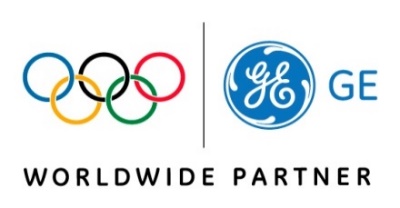 Nombre:Nombre:Nombre:Nombre:Apellidos:Apellidos:Apellidos:Apellidos:Dirección:Dirección:Dirección:Dirección:CIF o PASAPORTE:                                        Nº Colegiado:CIF o PASAPORTE:                                        Nº Colegiado:CIF o PASAPORTE:                                        Nº Colegiado:CIF o PASAPORTE:                                        Nº Colegiado:C.P:Localidad:Localidad:Provincia:Estado:Estado:País:País:Teléfono particular:Teléfono particular:Teléfono particular:Teléfono particular:Teléfono trabajo:Teléfono trabajo:Teléfono trabajo:Teléfono trabajo:Teléfono móvil:Teléfono móvil:Teléfono móvil:Teléfono móvil:FAX:FAX:FAX:FAX:Correo electrónico:Correo electrónico:Correo electrónico:Correo electrónico:Titulaciones académicas:Titulaciones académicas:Titulaciones académicas:Titulaciones académicas:Centro de trabajo:Centro de trabajo:Centro de trabajo:Centro de trabajo: